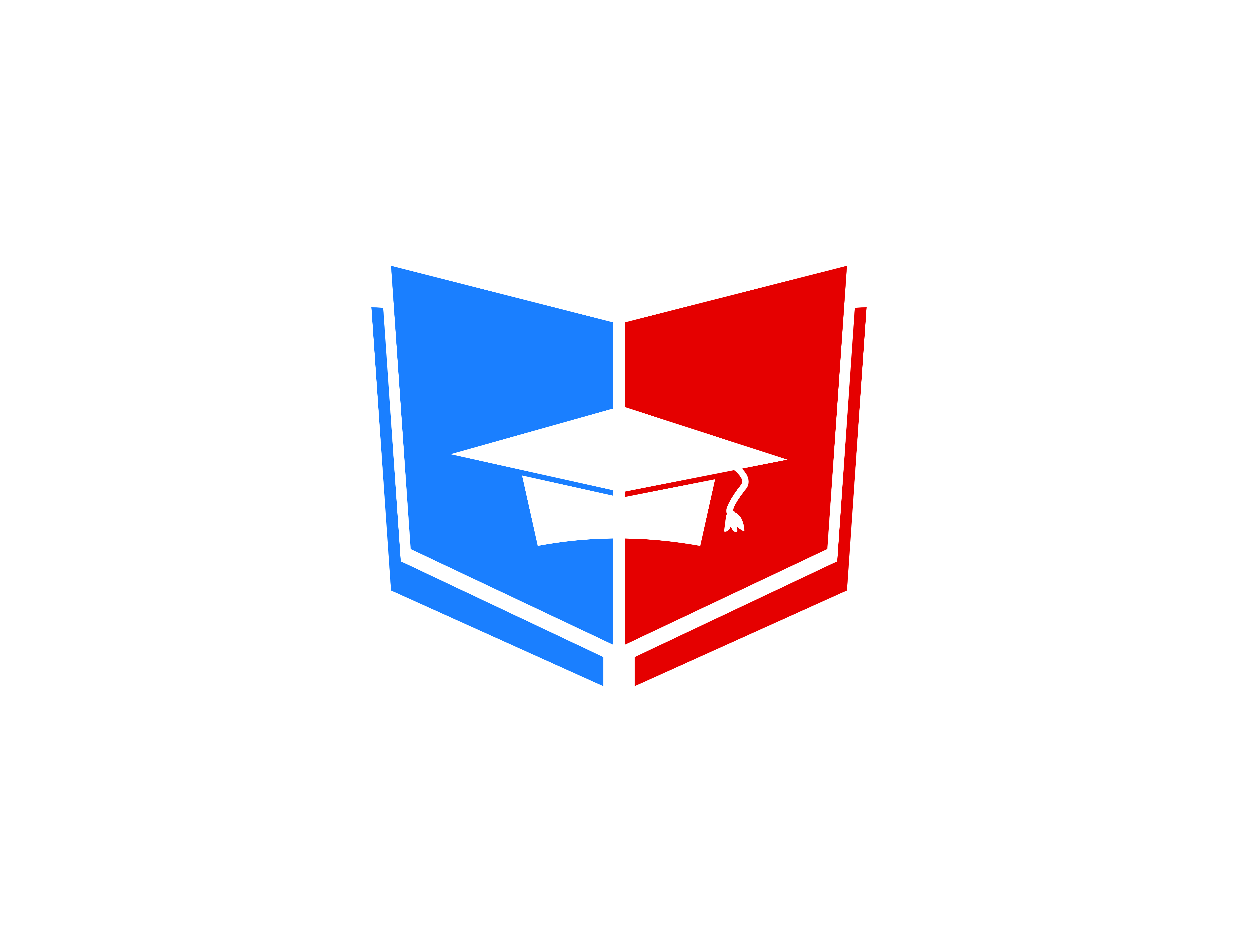 Всероссийский информационно – образовательный портал «Магистр»Веб – адрес сайта: https://magistr-r.ru/СМИ Серия ЭЛ № ФС 77 – 75609 от 19.04.2019г.(РОСКОМНАДЗОР, г. Москва)МОП СФО Сетевое издание «Магистр»ИНН 4205277233 ОГРН 1134205025349Председатель оргкомитета: Ирина Фёдоровна К.ТЛФ. 8-923-606-29-50Е -mail: metodmagistr@mail.ruИОР «Магистр»: Елена Владимировна В.Е -mail: magistr-centr@mail.ruГлавный редактор: Александр Сергеевич В.Е-mail: magistr-centr@magistr-r.ruПриказ №005 от 05.02.2024г.О назначении участников конкурса «Лучшая студенческая презентация 2023-2024 учебного года»№УчреждениеФИОРезультат1ГБПОУ Уфимский многопрофильный профессиональный колледжХасанова Фидалия Юлаевна, Ялалов Артём ВладиславовичI степень (победитель)2АНПОО СПО «ИФЮК»Левитцкий Даниил Александрович, Баранова Татьяна ЮрьевнаI степень (победитель)3Филиал ГБПОУ «Троицкий технологический техникум» в с. ОктябрьскоеНауменко Светлана Анатольевна, Касьянов Илья АндреевичI степень (победитель)4ГБПОУ «КОКК», г. КурганФедотова Маргарита Валерьевна, Султанова Станислава, Суслова Яна Дмитриевна, Прокопьева Александра РомановнаI степень (победитель)5Московский областной медицинский колледж № 1Яковлева Татьяна Михайловна, Зыкова Татьяна Александровна I степень (победитель)